вариант1)Сравни дроби:   □         □           □         □    2)Реши задачу:В тарелке 24 фрукта. Из них      часть всех фруктов – апельсины. Сколько апельсинов в тарелке?Решение :______________________________________________________________________________________________________Ответ:_____________________________________________3)Какая часть фигуры закрашена:                       			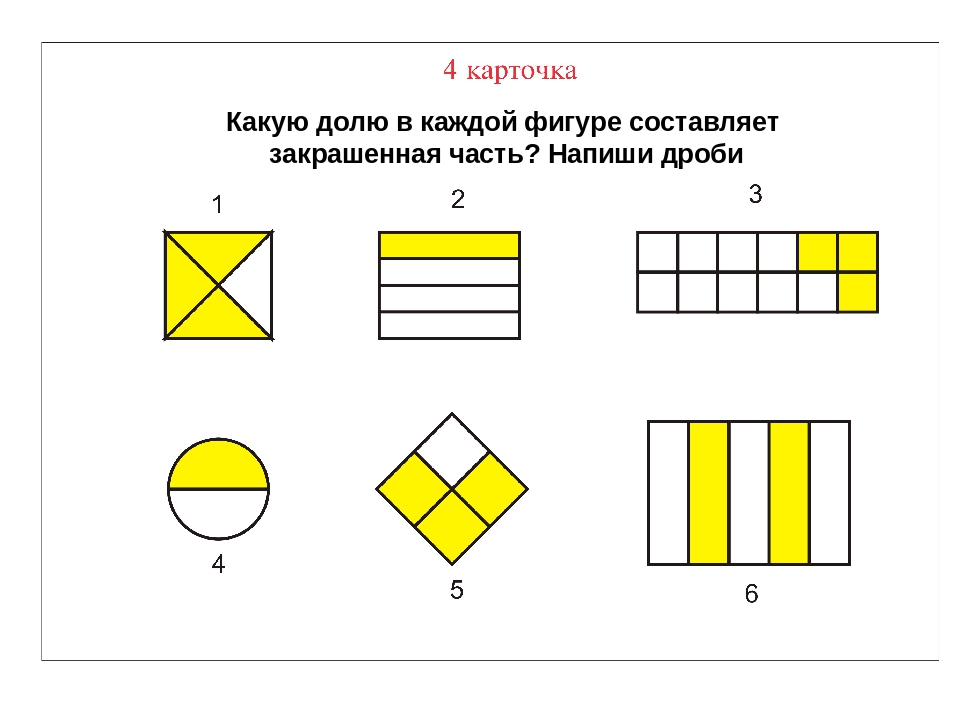 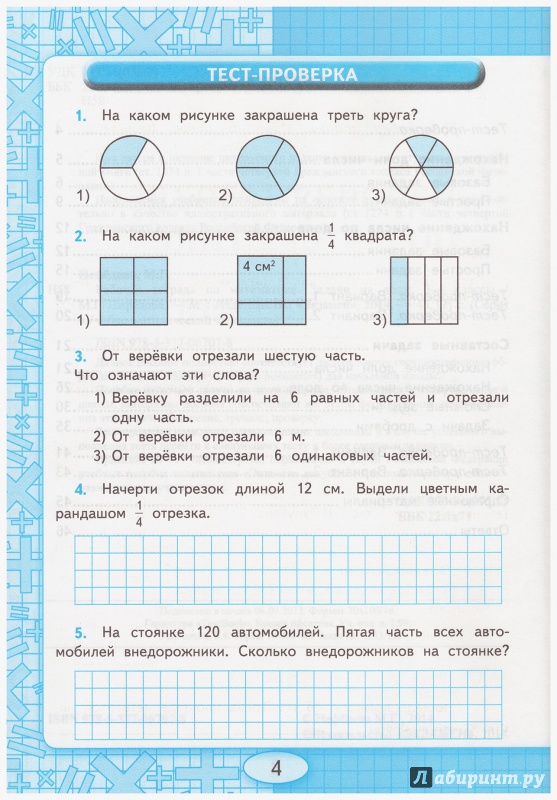 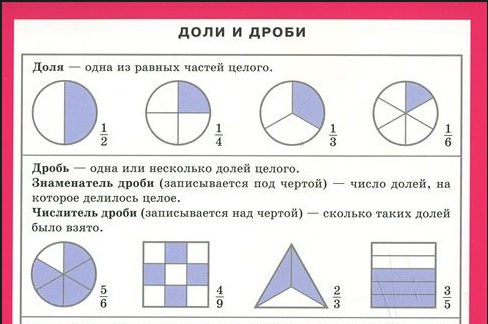    _________________________________________________			4) 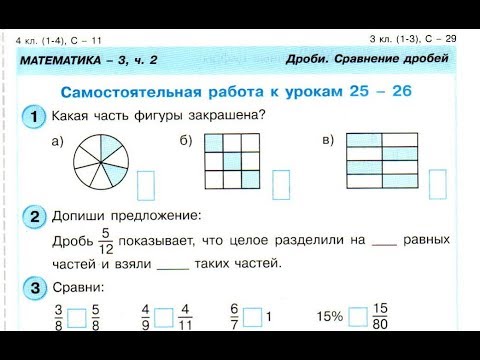 5)  6                               знаменатель      9                              числительвариант1)Сравни дроби:   □          □           □            □     2)Реши задачу:В вазе 21 цветок. Из них      часть всех цветов  – розы. Сколько роз в вазе? Решение :______________________________________________________________________________________________________Ответ:_____________________________________________3)Какая часть фигуры закрашена:____________________________________________________________4)Допиши предложение:Дробь   показывает , что целое разделили на ___ равных частей и взяли ____таких частей.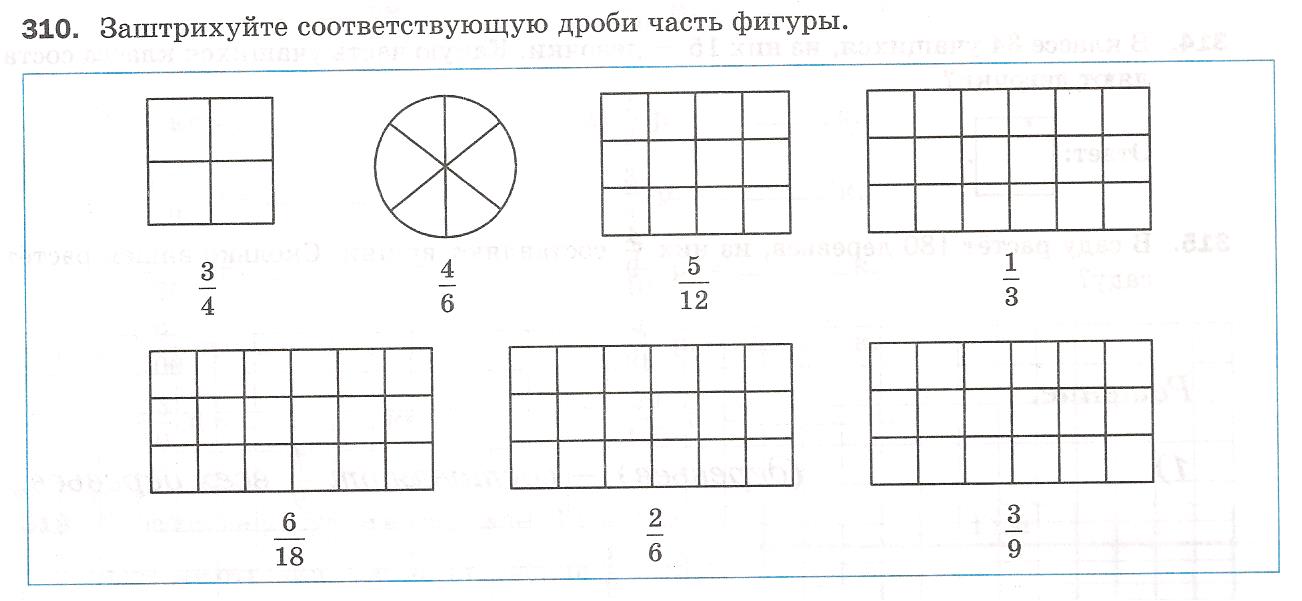 5)   7                    знаменатель    12                   числитель    